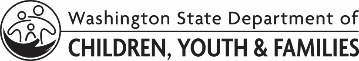 LICENSING DIVISION (LD)Applicant Medical ReportCONFIDENTIALLICENSING DIVISION (LD)Applicant Medical ReportCONFIDENTIALLICENSING DIVISION (LD)Applicant Medical ReportCONFIDENTIALLICENSING DIVISION (LD)Applicant Medical ReportCONFIDENTIALLICENSING DIVISION (LD)Applicant Medical ReportCONFIDENTIALLICENSING DIVISION (LD)Applicant Medical ReportCONFIDENTIALSection 1: Completed by ApplicantSection 1: Completed by ApplicantSection 1: Completed by ApplicantSection 1: Completed by ApplicantSection 1: Completed by ApplicantSection 1: Completed by ApplicantSection 1: Completed by ApplicantMEDICAL PROVIDER NAMEMEDICAL PROVIDER NAMEMEDICAL PROVIDER NAMEPHONE NUMBERPHONE NUMBERFAX NUMBERFAX NUMBERADDRESS OR NAME AND LOCATION OF MEDICAL OFFICE/PRACTICE/CLINICADDRESS OR NAME AND LOCATION OF MEDICAL OFFICE/PRACTICE/CLINICADDRESS OR NAME AND LOCATION OF MEDICAL OFFICE/PRACTICE/CLINICADDRESS OR NAME AND LOCATION OF MEDICAL OFFICE/PRACTICE/CLINICADDRESS OR NAME AND LOCATION OF MEDICAL OFFICE/PRACTICE/CLINICADDRESS OR NAME AND LOCATION OF MEDICAL OFFICE/PRACTICE/CLINICADDRESS OR NAME AND LOCATION OF MEDICAL OFFICE/PRACTICE/CLINICNAME OF APPLICANTNAME OF APPLICANTNAME OF APPLICANTNAME OF APPLICANTNAME OF APPLICANTNAME OF APPLICANTDATE OF BIRTHI hereby authorize my medical provider to release my medical history information including, but not limited to, information on the issues I have checked below. This information is required as part of a home study for foster care and/or adoption. This release of information is valid for one year from the date of my signature.NOTE: Be sure to check each line and sign.	mental health		sexual and/or physical abuse	alcohol and drug concerns		domestic violenceI hereby authorize my medical provider to release my medical history information including, but not limited to, information on the issues I have checked below. This information is required as part of a home study for foster care and/or adoption. This release of information is valid for one year from the date of my signature.NOTE: Be sure to check each line and sign.	mental health		sexual and/or physical abuse	alcohol and drug concerns		domestic violenceI hereby authorize my medical provider to release my medical history information including, but not limited to, information on the issues I have checked below. This information is required as part of a home study for foster care and/or adoption. This release of information is valid for one year from the date of my signature.NOTE: Be sure to check each line and sign.	mental health		sexual and/or physical abuse	alcohol and drug concerns		domestic violenceI hereby authorize my medical provider to release my medical history information including, but not limited to, information on the issues I have checked below. This information is required as part of a home study for foster care and/or adoption. This release of information is valid for one year from the date of my signature.NOTE: Be sure to check each line and sign.	mental health		sexual and/or physical abuse	alcohol and drug concerns		domestic violenceI hereby authorize my medical provider to release my medical history information including, but not limited to, information on the issues I have checked below. This information is required as part of a home study for foster care and/or adoption. This release of information is valid for one year from the date of my signature.NOTE: Be sure to check each line and sign.	mental health		sexual and/or physical abuse	alcohol and drug concerns		domestic violenceI hereby authorize my medical provider to release my medical history information including, but not limited to, information on the issues I have checked below. This information is required as part of a home study for foster care and/or adoption. This release of information is valid for one year from the date of my signature.NOTE: Be sure to check each line and sign.	mental health		sexual and/or physical abuse	alcohol and drug concerns		domestic violenceI hereby authorize my medical provider to release my medical history information including, but not limited to, information on the issues I have checked below. This information is required as part of a home study for foster care and/or adoption. This release of information is valid for one year from the date of my signature.NOTE: Be sure to check each line and sign.	mental health		sexual and/or physical abuse	alcohol and drug concerns		domestic violenceSIGNATURE OF APPLICANTSIGNATURE OF APPLICANTSIGNATURE OF APPLICANTSIGNATURE OF APPLICANTSIGNATURE OF APPLICANTSIGNATURE OF APPLICANTDATE Section 2: Completed by LD/CPA StaffSection 2: Completed by LD/CPA StaffSection 2: Completed by LD/CPA StaffSection 2: Completed by LD/CPA StaffSection 2: Completed by LD/CPA StaffSection 2: Completed by LD/CPA StaffSection 2: Completed by LD/CPA StaffLICENSOR NAMELICENSOR NAMELICENSING DIVISION OFFICE MAILING ADDRESS AND FAX NUMBERLICENSING DIVISION OFFICE MAILING ADDRESS AND FAX NUMBERLICENSING DIVISION OFFICE MAILING ADDRESS AND FAX NUMBERLICENSING DIVISION OFFICE MAILING ADDRESS AND FAX NUMBERLICENSING DIVISION OFFICE MAILING ADDRESS AND FAX NUMBERSection 3: Completed by Medical Provider.  Return to local Licensing Division office listed in Section 2. Section 3: Completed by Medical Provider.  Return to local Licensing Division office listed in Section 2. Section 3: Completed by Medical Provider.  Return to local Licensing Division office listed in Section 2. Section 3: Completed by Medical Provider.  Return to local Licensing Division office listed in Section 2. Section 3: Completed by Medical Provider.  Return to local Licensing Division office listed in Section 2. Section 3: Completed by Medical Provider.  Return to local Licensing Division office listed in Section 2. Section 3: Completed by Medical Provider.  Return to local Licensing Division office listed in Section 2. DATE OF MOST RECENT PHYSICAL EXAMINATION (MUST BE WITHIN 12 MONTHS OF APPLICATION)      DATE OF MOST RECENT PHYSICAL EXAMINATION (MUST BE WITHIN 12 MONTHS OF APPLICATION)      DATE OF MOST RECENT PHYSICAL EXAMINATION (MUST BE WITHIN 12 MONTHS OF APPLICATION)      DATE OF MOST RECENT PHYSICAL EXAMINATION (MUST BE WITHIN 12 MONTHS OF APPLICATION)      DATE FIRST SEEN BY PROVIDER DATE FIRST SEEN BY PROVIDER DATE FIRST SEEN BY PROVIDER CHRONIC / FREQUENT MEDICAL ISSUES (INCLUDING SIGNIFICANT PAST MEDICAL HISTORY)CURRENT MEDICAL DIAGNOSISCURRENT MEDICATIONS: PLEASE STATE THE PURPOSE OF THE MEDICATION, ANTICIPATED SIDE EFFECTS AND CONCERNS IF THE MEDICATION IS NOT TAKEN, AND HOW IT AFFECTS DAILY FUNCTIONING PROGNOSISPLEASE DESCRIBE HOW ANY MEDICAL CONDITION AFFECTS THE CARE OF ADDITIONAL CHILDRENCOMMENTS/ IMPRESSIONS: IS THE APPLICANT CAPABLE OF CARING FOR AN ADDITIONAL CHILD OR CHILDREN?SPECIALIST REFERRED TO (IF APPLICABLE)FAX NUMBER OF SPECIALIST (IF APPLICABLE)REASON FOR REFERRAL (IF APPLICABLE)MEDICAL PROVIDER SIGNATUREMEDICAL PROVIDER SIGNATUREMEDICAL PROVIDER SIGNATUREMEDICAL PROVIDER NAME SIGNATUREDATE